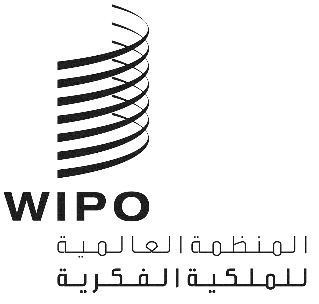 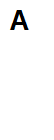 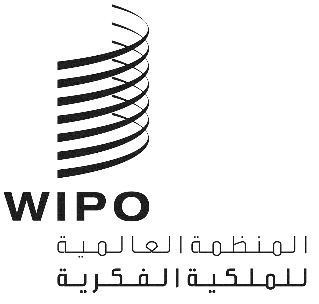 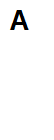 WIPO/GRTKF/IC/ss/ge/23/INF/3الأصل: بالإنكليزيةالتاريخ: 26 يوليو 2023الدورة الاستثنائية للجنة الحكومية الدولية المعنية بالملكية الفكرية والموارد الوراثية والمعارف التقليدية والفولكلورجنيف، من 4 إلى 8 سبتمبر 2023صندوق الويبو للتبرعات لفائدة الجماعات الأصلية والمحلية المعتمدة: مذكرة إعلامية عن التبرعات وطلبات الدعموثيقة من إعداد الأمانةتحتوي هذه الوثيقة على المعلومات المطلوب تبليغها للجنة الحكومية الدولية المعنية بالملكية الفكرية والموارد الوراثية والمعارف التقليدية والفولكلور ("اللجنة") بشأن طريقة عمل صندوق التبرعات لفائدة الجماعات الأصلية والمحلية المعتمدة ("الصندوق"). وترد قواعد الصندوق في مرفق الوثيقة WO/GA/32/6 التي وافقت عليها الجمعية العامة في دورتها الثانية والثلاثين المعقودة في 2005 ثم عدّلتها في دورتها التاسعة والثلاثين في سبتمبر 2010.وتنص القاعدة 6(و) من قواعد الصندوق على ما يلي:"(و)	قبل كل دورة من دورات اللجنة، يوجِّه المدير العام للويبو إلى المشاركين مذكرة إعلامية تضم ما يلي:"1"	مستوى التبرعات المدفوعة للصندوق في تاريخ صياغة المذكرة؛"2"	وهوية المتبرعين (ما لم يطلب المتبرع صراحة عدم ذكر هويته)؛"3"	ومقدار الموارد المتاحة مع أخذ الأموال المصروفة بعين الاعتبار؛"4"	وقائمة الأشخاص المستفيدين من دعم الصندوق منذ إصدار المذكرة الإعلامية السابقة؛"5"	والأشخاص الذين اختيروا للاستفادة من الدعم لكنهم انسحبوا؛"6"	ومقدار الدعم المُقدَّم لكل مستفيد؛"7"	ووصفاً مُفصّلاً كافياً لطالبي الدعم للدورة اللاحقة و/أو لاجتماع واحد لاحق أو أكثر للفريق العامل ما بين الدورات.وتُوجَّه هذه المذكرة أيضاً إلى أعضاء المجلس الاستشاري واحداً واحداً من أجل البحث والتداول."وهذه الوثيقة هي المذكرة الإعلامية الأربعون كما يقتضيه قرار الجمعية العامة. وفيما يلي المعلومات المطلوب تبليغها للمشاركين في الدورة الاستثنائية للجنة:مستوى المبالغ المتبرع بها للصندوق حتى 25 يوليو 2023 وأسماء الجهات المتبرعة:مبلغ 86,092.60 فرنكا سويسريا (ما يعادل 500,000 كرونة سويدية في ذلك التاريخ) دفعه البرنامج السويدي الدولي للتنوع البيولوجي (SwedBio/CBM) في 7 نوفمبر 2006؛ومبلغ 31,684 فرنكا سويسريا (ما يعادل 20,000 يورو في ذلك التاريخ) دفعته حكومة فرنسا في 20 ديسمبر 2006؛ومبلغ 29,992.50 فرنكا سويسريا (ما يعادل 25,000 دولار أمريكي في ذلك التاريخ) دفعه صندوق كريستنسن في 27 مارس 2007؛ومبلغ 150,000 فرنك سويسري دفعه المعهد الفدرالي السويسري للملكية الفكرية، برن، سويسرا، في 8 يونيو 2007؛ومبلغ 5,965.27 فرنكا سويسريا (ما يعادل 5,000 دولار أمريكي في ذلك التاريخ) دفعته وزارة العلوم والتكنولوجيا، جنوب أفريقيا، في 14 أغسطس 2007؛ومبلغ 98,255.16 فرنكا سويسريا (ما يعادل 60,000 يورو في ذلك التاريخ) دفعته حكومة النرويج في 20 ديسمبر 2007؛ومبلغ 100,000 فرنك سويسري دفعه المعهد الفدرالي السويسري للملكية الفكرية، برن، سويسرا، في 7 فبراير 2008؛ومبلغ 12,500 فرنك سويسري (ما يعادل 13,441 دولارا أمريكيا في ذلك التاريخ) دفعته وزارة العلوم والتكنولوجيا، جنوب أفريقيا، في 25 مارس 2011؛ومبلغ 500 فرنك سويسري (ما يعادل 573 دولارا أمريكيا في ذلك التاريخ) دفعه متبرع مجهول في 10 مايو 2011؛ومبلغ 89,500 فرنك سويسري (ما يعادل 100,000 دولار أسترالي في ذلك التاريخ) دفعته حكومة أستراليا في 20 أكتوبر 2011؛ومبلغ 15,000 فرنك سويسري دفعته حكومة أستراليا في 20 يونيو 2013؛ومبلغ 4,694.40 فرنكا سويسريا دفعته حكومة نيوزيلاند في 20 يونيو 2013؛ومبلغ 37,835 فرنكا سويسريا دفعته حكومة أستراليا في 28 فبراير 2017؛ومبلغ 18,268.75 فرنكا سويسريا (ما يعادل 25,000 دولار كندي في ذاك التاريخ) دفعته حكومة كندا في 27 مارس 2019؛ومبلغ 16,227.93 فرنكا سويسريا (ما يعادل 15,000 يورو في ذاك التاريخ) دفعته حكومة فنلندا في 6 نوفمبر 2019؛ومبلغ 16,158.98 فرنكا سويسريا (ما يعادل 15,000 يورو في ذاك التاريخ) دفعته حكومة ألمانيا في 9 ديسمبر 2019.ومبلغ 14,233.70 فرنكا سويسريا (ما يعادل 15,000 يورو في ذاك التاريخ) دفعته حكومة ألمانيا في 13 سبتمبر 2022؛ومبلغ 817.10 فرنك سويسري أودع في الصندوق في 3 مارس 2023، نيابة عن متبرع مجهول، عقب الدعوة لتقديم التبرعات التي وجهها رئيس اللجنة خلال دورتها السادسة والأربعين؛ومبلغ 29,795.36 فرنكا سويسريا (ما يعادل 50,000 دولار أسترالي في ذاك التاريخ) دفعته حكومة أستراليا في 22 يونيو 2023؛ومبلغ  872.60 فرنكا سويسريا سويسري، أودع في الصندوق في 4 يوليو 2023، نيابة عن متبرع مجهول، عقب الدعوة لتقديم التبرعات التي وجهها رئيس اللجنة خلال دورتها السابعة والأربعين؛وتساوي المبالغ المقيّدة في حساب الصندوق حتى 25 يوليو 2023 ما مجموعه 757,611.13  فرنكا سويسريا.مبلغ الموارد المتاحة:المبلغ المتاح في الصندوق حتى 18 يوليو 2023، بما في ذلك الرسوم والفوائد المصرفية: 30,881.44 فرنكا سويسريا.المبلغ المخصص للمشاركة في الدورة الاستثنائية للجنة في 18 يوليو 2023: 16,371.14فرنكا سويسريا.المبلغ المتاح في الصندوق بعد خصم المبلغ المخصص في 25 يوليو 2023: 14,510.30 فرنك سويسري.قائمة الأشخاص المستفيدين أو الذين أوصي بتمويل مشاركتهم من الصندوق منذ صدور المذكرة الإعلامية السابقة:طالب الدعم الذي أوصي بتمويل مشاركته في الدورة السابعة والأربعين للجنة، رهنا بتوافر الأموال، ولمن توافرت موارد مالية كافية لتمويله (حسب الأولوية):أولوكوا دوهايلونسود (السيد)الجنسية: الولايات المتحدة الأمريكيةعنوان المراسلة: كابولي، هاي، الولايات المتحدة الأمريكيةاسم الجهة المعتمدة بصفة مراقب التي سمّت المرشح: منظمة كاويكيوكابو (Ka'uikiokapō)مقر الجهة المعتمدة بصفة مراقب: كابولي، هاي، الولايات المتحدة الأمريكيةطالبا الدعم اللذان أوصي بتمويل مشاركتهما في الدورة السابعة والأربعين للجنة، رهنا بتوافر الأموال، ولكن لم تتوافر موارد مالية كافية لتمويلهما في الوقت المناسب (حسب الأولوية):حمادي أج محمد أبا (السيد)الجنسية: ماليعنوان المراسلة: تومبوكتو، مالياسم الجهة المعتمدة بصفة مراقب التي سمّت المرشح: منظمة أدجمور (ADJMOR)مقر الجهة المعتمدة بصفة مراقب: تومبوكتو، مالينيلسون دي ليون كنتولي (السيد)الجنسية: بنماعنوان المراسلة: بنما سيتي، بنمااسم الجهة المعتمدة بصفة مراقب التي سمّت المرشح: جمعية قبائل كونا المتحدة في نابغوانا (KUNA)مقر الجهة المعتمدة بصفة مراقب: بنما سيتي، بنماقائمة طالبي الدعم الذين أوصي بتمويل مشاركتهم في الدورة الاستثنائية للجنة، رهنا بتوافر الأموال، ولمن توافرت موارد مالية كافية لتمويلهم في 17 يوليو 2023 (حسب الأولوية):لوسيا فرناندا إيناسيو بيلفورت سيلز (السيدة)الجنسية: البرازيلعنوان المراسلة: شابيكو (سانتا كاتريرنا)، البرازيلاسم الجهة المعتمدة بصفة مراقب التي سمّت المرشحة: المعهد البرازيلي للسكان الأصليين للملكية (INBRAPI) مقر الجهة المعتمدة بصفة مراقب: كوتشيلا (ريو دي غراندي دي سول)، البرازيلرودريغو دي لا كروز إنلاغو (السيد)الجنسية: إكوادورعنوان المراسلة: كيتو، الإكوادوراسم الجهة المعتمدة بصفة مراقب التي سمّت المرشح: منظمة نداء الأرضمقر الجهة المعتمدة بصفة مراقب: كوسكو، بيرو	باباغنا أبو بكر (السيد)الجنسية: نيجرياعنوان المراسلة: مايدوغوري، نيجيريااسم الجهة المعتمدة بصفة مراقب التي سمّت المرشح: جمعية تنمية كانوريمقر الجهة المعتمدة بصفة مراقب: مايدوغوري، نيجيريا	موسى عثمان ندامبا (السيد)الجنسية: الكاميرونعنوان المراسلة: باميندا، الكاميروناسم الجهة المعتمدة بصفة مراقب التي سمّت المرشح: رابطة التنمية الاجتماعية والثقافية لشعب مبورورو (MBOSCUDA)مقر الجهة المعتمدة بصفة مراقب: ياوندي، الكاميرونالمبالغ المصروفة للمشاركة في الدورة السابعة والأربعين للجنة:أولوكوا دوهايلونسود (السيد): 3,405.20 فرنك سويسريالالتزامات بهدف المشاركة في الدورة الاستثنائية للجنة:لوسيا فرناندا إيناسيو بيلفورت سيلز (السيدة): 4,253.60 فرنك سويسريرودريغو دي لا كروز إنلاغو (السيد): 4,207.95 فرنك سويسري	باباغنا أبو بكر (السيد): 4,133.94 فرنك سويسري	موسى عثمان ندامبا (السيد): 3,775.65 فرنك سويسري قائمة طالبي الدعم بهدف المشاركة في الدورة الثامنة والأربعين للجنة وردت هذه القائمة في الوثيقة WIPO/GRTKF/IC/47/INF/4  المؤرخة 15 مايو 2023، في الصفحتين 5 و6.واعتمد المجلس الاستشاري لصندوق التبرعات توصيته فيما يتعلق بطالبي الدعم على هامش الدورة السابعة والأربعين للجنة (انظر الوثيقة WIPO/GRTKF/IC/47/INF/6، المؤرخة 8 يونيو 2023).إن اللجنة مدعوة إلى الإحاطة علما بمضمون هذه الوثيقة.[نهاية الوثيقة]